КРЕМЕНЧУЦЬКА РАЙОННА РАДА   ПОЛТАВСЬКОЇ ОБЛАСТІ(п’ята сесія сьомого скликання)РІШЕННЯвід “22”     квітня  2016 р.                                                 м. Кременчук  Про внесення змін та доповнень до Програми «Освіта Кременчуцького району на 2012-2016 роки»	Керуючись п.16 ст.43 Закону України «Про місцеве самоврядування в Україні», беручи до уваги рекомендації постійної комісії районної ради з питань освіти, культури, сім’ї, молоді, спорту, туризму та зв’язків з засобами масової інформації,       районна рада вирішила:Внести зміни та доповнення до Програми «Освіта Кременчуцького району» на 2012-2016 роки»:В розділ ІІ «Розвиток загальної середньої освіти»,  завдання 4 «Забезпечення безкоштовного підвезення учнів до місць навчання та додому»,  підпункт 2.4.1.1 викласти у новій редакції :Головним розпорядником коштів визначити відділ освіти, сім’ї, молоді та спорту Кременчуцької районної державної адміністрації (Семерянін О.Г.) Доручити голові районної ради Дрофі А.О. підписати відповідну угоду про передачу міжбюджетних трансфертів із Кам’янопотоківською сільською радою. Фінансовому управлінню райдержадміністрації внести відповідні зміни до районного бюджету.     5. Контроль за виконанням рішення покласти на постійну комісію    Кременчуцької районної  ради з питань освіти, культури, сім’ї, молоді, спорту, туризму та зв’язків з засобами масової інформації.   ГОЛОВА РАЙОННОЇ РАДИ 						              А.О.ДРОФАРішення  підготовлено: Начальник відділу освіти, сім'ї, молоді та спорту райдержадміністрації				          О.Г.СемерянінПогоджено:Начальник юридичного відділурайонної ради	  Н. В. ЦюпаЗаступник голови районної ради                                          Е.І. Скляревський Перший заступникголови райдержадміністрації					             О. І. Тютюнник	Заступник головирайдержадміністрації						              Є. В. Колесник	Керівник апарату райдержадміністрації							     Т. М. Самбур	Начальник відділу з юридичнихпитань, мобілізаційної роботи тавзаємодії з правоохоронними  органамиапарату райдержадміністрації					     О. В. Олексієнко 			Начальник фінансового управління райдержадміністрації                                                  О. В. ПіддубнаНазва напряму діяльності Перелік заходів програми Виконавці Джерела фінансування Орієнтовні обсяги фінансу-вання (тис. грн.)Назва напряму діяльності Перелік заходів програми Виконавці Джерела фінансування 20162.4.1. Придбання шкільних автобусів для перевезення учнів до місць навчання і додому.  2.4.1.1. Придбання шкільного автобусу Відділ освіти, сім’ї, молоді та спорту, виконкоми сільських рад Бюджет Кам’янопотоків-ської сільсь-кої ради 400,0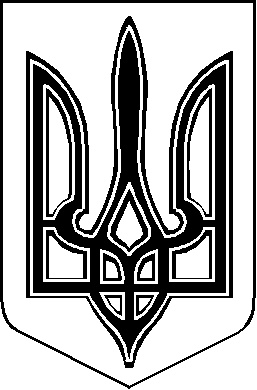 